Procedură de Sistem privind Stabilirea și reevaluarea obiectivelor COD: PS-SCIM-32Lista responsabililor cu elaborarea, verificarea şi aprobarea ediţieiSituaţia ediţiilor şi a reviziilor în cadrul ediţiilor proceduriiLista cuprinzând persoanele la care se difuzează ediţia sau, după caz, revizia din cadrul ediţiei proceduriiScopul proceduriiStabilește modul de realizare a activității, compartimentele și persoanele implicateProcedura asigură respectarea unui set de reguli unitar ce trebuie implementat și respectat la nivelul unității de învățământ în ceea ce privește stabilirea obiectivelor și reevaluarea acestora pentru satisfacerea problemelor cheie ale școlii ținând seama de nevoile societății, misiunea școlii și modificările legislative în domeniu. Reevaluarea obiectivelor are loc în situația în care se modifică ipoteze/premisele care au stat la baza fixării lor.Dă asigurări cu privire la existența documentației adecvate derulării activitățiiAsigură continuitatea activității, inclusiv în condiții de fluctuație a personaluluiSprijină auditul și/sau alte organisme abilitate în acțiuni de auditare și/sau control, iar pe manager, în luarea decizieiAlte scopuriDomeniul de aplicarePrecizarea (definirea) activității la care se referă procedura operațională:Procedura se referă la activitatea de stabilire și reevaluare a obiectivelor unității de învățământ, în funcție de resursele materiale, umane și financiare, oportunitățile oferite de relația cu partenerii implicați  în domeniul educației în scopul creșterii calității educației.Delimitarea explicită a activității procedurate în cadrul portofoliului de activități desfășurate de entitatea publică:Activitatea de elaborare a documentelor SCIM este prima activitate procedurată în cadrul instituțieiListarea principalelor activități de care depinde și/sau care depind de activitatea procedurată:De activitatea de elaborare a documentelor SCIM depind toate celelalte activități din cadrul instituției, datorită faptului că această activitate reglementează modalitatea de elaborare a tuturor documentelor SCIM.Listarea compartimentelor furnizoare de date și/sau beneficiare de rezultate ale activității procedurate:Compartimente furnizare de dateToate structurileCompartimente furnizoare de rezultate:Toate structurileCompartimente implicate în procesul activităţii:SCIMDocumente de referințăReglementări internaționale:Nu este cazulLegislație primară:Legea a educației naționale 1/2011, Publicat in Monitorul Oficial, Partea I nr. 18 din 10/01/2011- Legea nr. 87/ 2006 pentru aprobarea Ordonanţei de urgenţă a Guvernului nr. 75/2005, privind asigurarea calităţii educaţiei, cu modificările și completările ulterioare,  Publicat  în Monitorul Oficial, Partea I nr. 334 din 13/04/2006Ordin MENCȘ nr. 5079/2016- ROFUIP- Publicat în Monitorul Oficial nr. 720/19.09.2016Ordin 3027/2017 pentru modificarea și completarea Anexei- Regulament -cadru de organizare și funcționare a unităților de învățământ preuniversitar la Ordinul ministrului educației naționale şi cercetării ştiinţifice nr. 5079/2016  privind  aprobarea  Regulamentului-cadru  de  organizare  şi  funcţionare  a  unităţilor  de  învăţământ preuniversitar, publicat în Monitorul Oficial nr. 63 din 22.01.2018Legislație secundară:Ordin nr. 600/2018 privind aprobarea Codului controlului intern managerial al entităţilor publice Publicat in Monitorul Oficial, Partea I nr. 387 din 07.05.2018Ordinul    nr.    201/    2016    pentru    aprobarea    Normelor    metodologice    privind    coordonarea   îndrumarea metodologică și supravegherea stadiului implementării şi dezvoltării sistemului de control intern managerial la entităţile publice a apărut în Monitorul Oficial, din 12. 04. 2016Instrucţinea   nr.   1/2018   din   16   mai   2018   privind   aplicarea   unitară   la   nivelul   unităţilor   de   învăţământ preuniversitar a Standardului 9 - Proceduri prevăzut în Codul controlului intern managerial al entităţilor publice, aprobat prin Ordinul secretarului general al Guvernului nr. 600/2018Alte documente, inclusiv reglementări interne ale entității publice:Regulamentul de organizare şi funcţionare al instituțieiRegulamentul Intern al InstituțieiDecizii/Dispoziţii ale Conducătorului InstituțieiCircuitul documentelorAlte acte normativeDefiniții și abrevieriDefiniții ale termenilor:Abrevieri ale termenilor:Descrierere proceduriiGeneralități:Unitatea de învățământ stabilește o serie de obiective prin promovarea următoarelor principii:principiul priorităţii educaţiei centrate pe dezvoltarea competenţelor-cheie;principiul descentralizării autorităţii educaţionale;principiul transparenţei şi al răspunderii publice;principiul flexibilităţii organizaţionale şi informaţionale;principiul eficienţei manageriale şi financiare;principiul cooperării interinstituţionale la nivel local, regional, naţional şi internaţional;principiul educaţiei incluzive;principiul promovării interculturalităţii;principiul respectării diversităţii culturale;principiul respectării drepturilor şi libertăţilor copilului, tinerilor şi adulţilor;principiul independenţei de ideologii, religii şi doctrine politice;principiul învăţării pe parcursul întregii vieţii;principiul susţinerii şi promovării personalului didactic, pentru acces şi dezvoltare în carieră;principiul fundamentării deciziilor pe baza dialogului social;principiul participării şi responsabilităţii părinţilor.Documente utilizate:Lista și proveniența documentelor:Documentele utilizate la elaborarea procedurii sunt OMFP și anexele acestuia.Conținutul și rolul documentelor:Documentele utilizate în elaborarea prezentei proceduri au rolul de a reglementa modalitatea de implementare a activității procedurate.Accesul, pentru fiecare Compartiment, la legislaţia aplicabilă, se face prin programul informatic la care au acces salariaţii entității.Circuitul documentelor:Pentru asigurarea condiţiilor necesare cunoaşterii și aplicării de către salariaţii entității a prevederilor legale care reglementează activitatea procedurată, elaboratorul va difuza procedura conform pct.3.Resurse necesare:Resurse materiale:ComputerImprimantăCopiatorConsumabile (cerneală/toner)Hartie xeroxDosareResurse umane:DirectorConsilier eticPreședinte comisie SCIMSalariații instituțieiResurse financiare:Conform Bugetului aprobat al InstituțieiModul de lucru:Planificarea operațiunilor și acțiunilor activității:Operațiunile și acțiunile privind activitatea procedurată se vor derula de către compartimentele implicate, conform instrucțiunilor din prezenta procedură.Derularea operațiunilor și acțiunilor activității:Stabilirea obiectivelorConcretizarea misiunii unei școli se face printr-un set de obiective măsurabile și vericabile ce permit evaluarea și controlul performanțelor. Din punct de vedere al timpului obiectivele se clasifică astfel:Obiective strategice – fixate pentru orizonturi de timp de cel puţin 5 ani;Obiective tactice – pentru orizonturi de cca. 3 ani;Obiective specifice – pentru orizonturi sub 1 an.Formularea obiectivelor strategice și tactice este urmată de stabilirea obiectivelor specifice.Acestea derivă întotdeauna din problemele identificate de echipa de planificare sau din punctele slabe identificate în urma analizei de nevoi, reprezentând o pozitivare a acestora.Aceste obiective trebuie să fie formulate în termeni SMART. Aceste obiective trebuie să fie formulate în termeni SMART.S–specific;M–măsurabil;A–(de)atins/abordabilR–relevant;T– încadrat în timp.Se lucrează cu 4 grupe de participanți.Se transformă punctele slabe în obiective SMART.Reevaluarea obiectivelorAre drept scop principal îmbunătățirea practicii unității de învățământ prin stabilirea atingerii sau neatingerii țintelor strategice și operaționale și stă la baza deciziei referitoare la schimbările care trebuie sau nu introduse în planul de dezvoltare instituțională.Procedura de reevaluare presupune și informarea membrilor implicați în procesul decizional de la toate nivelurile instituției. De aici rezultă decizii ulterioare la nivel strategic pe baza judecării valorii și calităților rezultatelor obiectivelor.Obiectivele sunt analizate și din punct de vedere al impactului la nivel local, regional și național asupra:Comunității țintă la nivelul cunoașterii, al atitudinilor și al comportamentelor individuale și de grupLegislației în domeniul educațieiProblematicii abordate în obiectivele inițialeCreșterii resurselor disponibile pentru continuarea și amplificarea demersului inițiatInstituțiilor implicate, obiectivele vizând atât unitatea școlară, cât și relațiile școlii cu ISJ, cu autoritățile locale cu alte asociații și organizații din cadrul sistemului școlar sau din afara luiPieței deserviteCooperării cu alte instituții similare în urma apariției unor noi cereri de colaborareDescrierea proceduriiStabilirea cu exactitate a activităților individuale ale fiecărui angajat, precum și menționarea acestora în fișa postului, asigură o delimitare clară a atribuțiilor, care permiterealizarea obiectivelor specifice.Salariaţii implicaţi în realizarea unui obiectiv specific trebuie să fie conştienţi de ipotezele formulate şi acceptate în legătură cu obiectivul în cauză. Acest lucru este deosebitde important atât pentru atingerea obiectivului, cât şi pentru reevaluarea ipotezelor de la care se pleacă. De asemenea, numai cunoscând ipotezele şi obiectivele aceştia vor putea identificariscurile cu privire la activităţile desfăşurate şi la neîndeplinirea obiectivelor.Pe baza formularelor atașate la prezenta procedură, directorul actualizează/reevaluează obiectivele ori de câte ori constată nereguli la nivelul activităților defășurate în cadrul colegiuluiși face modificări asupra ipotezelor/premiselor care au stat la baza fixării obiectivelor, ca urmare a transformării mediului intern şi/sau extern.Reevaluarea obiectivelor se poate realiza atunci când:obiectivul stabilit inițial nu poate fi îndeplinit și deci este necesară înlocuirea obiectivului respectiv;dezavantajele indeplinirii unui obiectiv depășesc avantajele atingerii scopului;condițiile, avantajele sau circumstantele unui anumit obiectiv s-au schimbat.În vederea reevaluării obiectivelor, directorul întocmește Chestionarul de analiză a obiectivelor stabilite și Chestionarul de stabilire a necesităţilor curente şi viitoare ale unităţii de învăţământ şi ale pieţei deservite, directorul având posibilitatea de a interveni asupra structurii acestora.Chestionarele sunt confidențiale și au rolul de a veni în sprijinul directorului cu scopul de a obține informații reale de la un număr cât mai mare de salariați. În urma completării acestora de către salariații unității de învățământ, directorul poate numi o persoană responsabilă cu centralizarea chestionarelor pe fiecare compartiment, pentru ca în final directorul să poată luacele mai bune decizii cu privire la reevaluarea obiectivelor.Pe măsură ce necesitățile curente ale unității de învățământ se modifică, este necesară o ajustare asupra obiectivelor existente.Pe baza chestionarelor, directorul colegiului completează:Fişa de stabilire a constatărilor relevante ale analizelor efectuate de  management  prin  intermediul  căreia verifică dacă obiectivele specifice sunt stabilite în termeni de rezultat, oferind recomandările necesare pentru fiecare activitate derulată de către salariați;Fişa de stabilire a resurselor necesare pentru îndeplinirea obiectivelor (Formular F04 cu scopul de a îmbunătăți necesarul de resurse fundamentat în funcție de activitățile derulate în cadrul compartimentelor și care să asigure atingerea obiectivelor specifice; pentru acest formular se recomandă ca:necesarul de  personal  pentru  realizarea  obiectivelor  să  se  bazeze  pe  resursele  umane  existente  și  celepotențiale, luându-se în calcul volumul și complexitatea activităților derulate; la stabilirea volumului de resurse materiale să se țină cont limitările bugetare;resursele financiare să fie disponibile în timp util în raport cu perioadele prevăzute pentru achiziționarea resurselor materiale.În vederea analizării situației înregistrate în cadrul colegiului directorul prezintă anual un Raport semestrial/anual privind starea învățământului . Raportul este prezentat în faţa consiliului de administraţie, a consiliului profesoral, în faţa comitetuluireprezentativ al părinţilor şi a conducerii asociaţiei de părinţi, acolo unde există. CP analizează, dezbate şi validează raportul general privind starea şi calitatea învăţământului din unitatea de învăţământ. Ulterior,  cu scopul de a promova măsuri ameliorative, CA validează raportul privind stareaşi calitatea învăţământului.În final, raportul se va înregistra la Compartimentul Secretariat de către persoana responsabilă. Ulterior, raportul se va aduce la cunoştinţa autorității administrative publice locale şi a ISJ, de către director, în termen  de maximum 30 de zile de la data începerii anului şcolar. Tot în acest termen, prin intermediul compartimentului secretariat-inginer de sistem, raportul este postatpe site-ul coelgiului.Valorificarea rezultatelor activității:Rezultatele activității vor fi valorificate de către toate compartimentele din Instituție prin elaborarea tuturor documentelor SCIM în conformitate cu prevederile prezentei proceduri.Responsabilități 1599Directorul unității școlareAprobă procedura;Asigura implementarea și menținerea procedurii;Monitorizează proceduraPropune obiectivele la nivelul unității de învățământReevaluează obiectivele în baza analizei mediului și a condițiilor concrete în care funcționează școala și tendințele de evoluție ale acestoraâÎntocmește Chestionarul de analiză a obiectivelor stabilire, precum și Chestionarul de stabilire a necesităților curente și viitoare ale unității de învățământ și ale pieței deservite;Numește o persoană care să se ocupe de centralizarea chestionarelor pe compartimente;Completează Fişa de stabilire a resurselor necesare pentru îndeplinirea obiectivelor;Completează și prezintă în fața CA, CP și comitetului reprezentativ al părinților, Raportul semestrial/anual privind starea învăţământului;-în termen de 30 de zile de la începerea anului școlar, are responsabilitatea de a aduce la cunoștința autorității administrative locale și ISJ Raportul privind starea învățământului.CP-analizează și dezbate Raportul semestrial/anual privind starea învăţământului.Președintele Comisiei SCIMAsigură implementarea și menținerea prezentei proceduriMonitorizează procedura Consiliul de administrațieAplică și menține proceduraAprobă, prin hotărâre, obiectivele unității de învățământValidează raportul semestrial/anual elaborat de director.Formular de evidenţă a modificărilorFormular de analiză a proceduriiLista de difuzare a proceduriiAnexeCuprins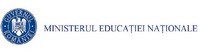 Colegiul N.V.Karpen,BacauPROCEDURĂ DE SISTEMEdiţia:IColegiul N.V.Karpen,BacauPROCEDURĂ DE SISTEMRevizia:IColegiul N.V.Karpen,BacauStabilirea și reevaluarea obiectivelorCod: PS-SCIM-32Exemplar nr.:1Nr. CrtElemente privind responsabilii/ operațiuneaNumele și prenumeleFuncțiaDataSemnătura1234561.1ElaboratBalan Oana RoxanaProfesor Comisie Monitorizare03.04.20221.2VerificatParaschiv Alinamembru CEAC03.04.20221.3AvizatSova Andreea SimonaResponsabil Comisie Monitorizare03.04.20221.4AprobatCazacu Emanoil RemusDirector03.04.2022Nr. CrtEdiția sau, după caz, revizia în cadrul edițieiComponenta revizuităModalitatea revizieiData de la care se aplică prevederile ediției sau reviziei ediției123452.1Editia ILegislație primarăLegislație secundarăConform Ordinului nr. 600/2018, în vigoare de la 07.05.2018, se aduc modificări în ceea ce privește definirea termenilor, structura din cadrul procedurii documentate prin introducerea/modificarea a 3 formulare, prevăzute ca si componente structurale minimale, respectiv Formular de evidență a modificărilor, Formular de analiză a procedurii, Formular de distribuire difuzare.09.09.20202.2Revizia ILegislație primarăLegislație secundarăConform Ordinului nr. 600/2018, în vigoare de la 07.05.2018, se aduc modificări în ceea ce privește definirea termenilor, structura din cadrul procedurii documentate prin introducerea/modificarea a 3 formulare, prevăzute ca si componente structurale minimale, respectiv Formular de evidență a modificărilor, Formular de analiză a procedurii, Formular de distribuire difuzare.03.04.2022Nr. CrtScopul difuzăriiEx.nr.CompartimentFuncțiaNume și prenumeData primiriiSemnătura123456783.1Aplicare, Informare1ManagementDirectorCazacu Emanoil Remus03.04.20223.2Aplicare, Evidență, Arhivare2Comisie MonitorizareResponsabil Comisie MonitorizareCazacu Emanoil Remus03.04.2022Nr. Crt.TermenulDefiniția și / sau, dacă este cazul, actul care definește termenul1.Procedură documentatăModul specific de realizare a unei activități sau a unui proces, editat pe suport de hârtie sau în format electronic; procedurile documentate pot fi proceduri de sistem şi proceduri operaţionale;2.Procedură operaţională (procedură de lucru)Procedură care descrie un proces sau o activitate care se desfăşoară la nivelul unuia sau mai multor compartimente dintr-o entitate, fără aplicabilitate la nivelul întregii entități publice;3.DocumentAct prin care se adeverește, se constată sau se preconizează un fapt, se conferă un drept, se recunoaște o obligație respectiv text scris sau tipărit inscripție sau altă mărturie servind la cunoașterea unui fapt real actual sau din trecut4.AprobareConfirmarea scrisă, semnătura şi datarea acesteia, a autorităţii desemnate de a fi de acord cu aplicarea respectivului document în organizaţie.5.VerificareConfirmare prin examinare şi furnizare de dovezi obiective de către autoritatea desemnată (verificator), a faptului că sunt satisfăcute cerinţele specificate, inclusiv cerinţele Comisiei de Monitorizare.6.Ediție procedurăForma actuală a procedurii; Ediția unei proceduri se modifică atunci când deja au fost realizate 3 revizii ale respectivei proceduri sau atunci când modificările din structura procedurii depășesc 50% din conținutul reviziei anterioare;7.Revizie procedurăAcţiunea de modificare respectiv adăugare sau eliminare a unor informații, date, componente ale unei ediții a unei proceduri, modificări ce implică de regulă sub 50% din conținutul procedurii;8.Personal angajat în instituții de învățământPersoane care participă la procesul de învatamânt; încadrat în procesul de instruire si educatie sau in activitati suport; personalul din învăţământul preuniversitar este format din personal didactic, personal didactic auxiliar  şi personal nedidactic.9.Planul de dezvoltare instituționalăConstituie documentul de prognoză pe termen lung și se elaborează de către o echipă coordonată de către director, pentru o perioadă de trei - cinci ani și conține prezentarea unității, analiza de nevoi, viziunea, misiunea , obiectivele strategice ale unității și planificarea tuturor activităților unității de învățământ.10.Planul de acțiune al școliiReprezintă acel document pentru unitățile de învățământ profesional și tehnic care corelează oferta educațională și de formare profesională cu  nevoile  de dezvoltare socio-economică la nivel local, județeanși regional.11.Planul managerialConstituie documentul de acțiune pe termen scurt elaborat de director pentru o perioadă de un an școlar și conține adaptarea direcțiilor de acțiune ale ministerului și inspectoratului școlar la specificul unității, precum și a obiectivelor strategice ale planului de dezvoltare instituțională la perioada anului școlar respectiv.12.Planul operaționalConstituie documentul de acțiune pe termen scurt, se elaborează pentru un an școlar și reprezintă planul de implementare a proiectului  de  dezvoltare instituțională.13.Entitate publicăAutoritate publică, instituţie publică, companie/societate naţională, regie autonomă, societate lacare statul sau o unitate administrativ-teritorială este acţionar majoritar, cu personalitate juridică, care utilizează/administrează fonduri publice şi/sau patrimoniu public14.DepartamentDirecţie Generală, Direcţie, Serviciu, Birou, Compartiment;15.Conducătorul departamentului (compartimentului)Director general, director, şef serviciu, şef birou, şef compartiment;Nr. Crt.AbreviereaTermenul abreviat1.SCIMSistem de control intern/managerial2.I.S.J.Inspectoratul Școlar Județean3.CEACComisia de Evaluare și Asigurare a Calității4.ROFUIPRegulamentul de organizare și funcționare a unităților de învățământ preuniversitar5.RIRegulamentul intern6.CAConsiliul de administrație7.CPConsiliu profesoral8.MENMinisterul Educației Naționale9.MENCŞMinisterul Educației Naționale și Cercetării Științifice10.CNEConsiliul Național de Etică11.PDIProgram de dezvoltare instituțională12.PASPlanul de acțiune al școlii13.EPEntitate Publică;Nr. CrtEdiţiaData ediţieiReviziaData revizieiNr. pag.Descrierea modificăriiSemnătura conducătorului departamentuluiNr. CrtCompartimentNume şi prenume conducător compartimentÎnlocuitor de drept sau delegatAvizDataObservaţiiSemnăturaNr.ex.CompartimentNume și prenumeData primiriiSemnăturaData retrageriiData intrării în vigoareSemnătura1ManagementCazacu Emanoil Remus2Comisie MonitorizareSova Andreea SimonaNr. CrtDenumirea anexeiElaboratorAprobaNumar de exemplareArhivare